JOB DESCRIPTION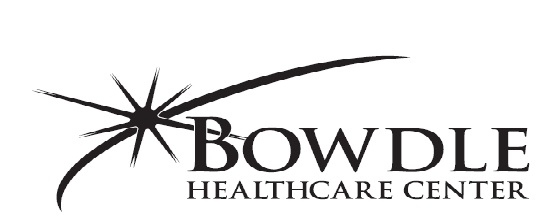 Position Title:   Physical Therapist  	Accountable To: Director of Rehabilitation ServicesDate Prepared:   ___ 6-18-20 _____ 	Date Revised:           _____POSITION SUMMARY:Organizes and conducts medically prescribed physical therapy programs with Bowdle Healthcare Center and its outreach services to restore function and prevent disability following disease, injury, or loss of a body part; helps the patient develop or restore function and achieve maximum level of independence while learning to live within the limits of their capabilities.REQUIREMENTS AND QUALIFICATIONS:Education: Doctorate in Physical Therapy from an accredited school of physical therapy.License/Certification: Current South Dakota Physical Therapist license.    DUTIES AND RESPONSIBILITIES:				Evaluates patient needs and develops realistic and appropriate short and long-term goals; discusses evaluation results and goals with patients, family, primary medical provider and other concerned persons as appropriate.Demonstrates ability to assess a clinical situation from various perspectives, considers alternatives and choose an appropriate course of action.Demonstrates creativity, skill and efficiency in planning, designing and implementing treatment programs, including home programs, for patients with all types of disabilities and multiple medical problems.Confers with other members of the caregiver team and takes into account their recommendations for selecting the most appropriate treatment in planning and coordinating the patient's total therapy program including discharge planning.Observes levels of fatigue, pain, motivation, vital signs, frustration, etc., and assesses how long a patient can continue to tolerate treatment in a particular mode.Advises patients on home therapy and after-care treatment, may visit discharged patients to evaluate effectiveness of hospital treatment and to advise families on methods of helping afflicted persons cope with physical handicaps.Maintains strict patient confidentiality and discloses patient related information only to those persons for whom such information is necessary in the course of the patient's care.Works effectively with a variety of disability and age groups.Performs duties in an independent manner with little or no need for direct supervision.Participates actively in quality assurance activities and fulfills obligations within that program.Maintains active and supportive communication with the patient and other appropriate persons concerning progress, problems, home programs, and other issues related to the therapeutic process.Prepares a complete written evaluation for the patient's chart after the initial and any subsequent evaluation; uses objective data with clear and concise language in the progress and discharge notes to accurately record all pertinent aspects of the patient's care.Contacts primary medical provider when there is a question concerning the prescribed patient order or any reason for which provider consult is part of prudent patient care.Provides clinical work direction for the physical therapy assistant and delegates to them appropriate duties that are within their abilities. Monitors their performance and supervises within guidelines provided by state board and/or CMS.	Prepares accurate and timely records and submits daily charges.Provides accurate and timely documentation for third party reimbursement purposes.Organizes time effectively, schedules appropriate amounts of time for preparation and completion of tasks.Adjusts personal schedule to complete workload due to patient activity and departmental needs when requested.Represents in a professional manner and markets the department's services, promotes awareness of the department and its services within the hospital and its external market.Remains current in Federal and State rules and regulations affecting provision of physical therapy services.Participates in community educational activities or service programs regarding issues of rehabilitative therapy.Presents professional appearances and demeanor. Seeks professional growth and applies new knowledge.	Consistently follows infection control and universal precautions procedures as applicable to the work at hand.	Keeps work area in good order and free of hazardous obstaclesImmediately reports and appropriately documents all hazardous conditions, equipment malfunctions and user errors affecting safety of self and others.Participates in staff meetings and educational events where hospital safety issues are discussed.Demonstrates understanding that patients, visitors, physicians and often other hospital staff are customers and interrelates with them accordingly.Demonstrates understanding that in successful guest relations, "the customer comes first".PHYSICAL ACTIVITY REQUIREMENTS:Primary Physical RequirementsLIFT up to 10 lbs.: Frequently when lifting charts, supplies, equipment, etc.LIFT 11 to 25 lbs.: Occasionally when lifting equipment, patients, etc.LIFT 26 to 50 lbs.: Occasionally when lifting and transferring patients, equipment, etc.LIFT over 50 lbs.: Occasionally when lifting and transferring patient with assistance of another staff member.CARRY up to 10 lbs.: Frequently when lifting charts, supplies, equipment, etc.CARRY 11 to 25 lbs.: Occasionally when lifting equipment, patients, etc.CARRY 26 to 50 lbs.: Occasionally when lifting and transferring patients, equipment, etc.CARRY over 50 lbs.: Occasionally when lifting and transferring patient with assistance of another staff member.REACH above shoulder height: Necessary in performing daily routine patient care.REACH at shoulder height: Necessary in performing daily routine patient care.REACH below shoulder height: Necessary in performing daily routine patient care.PUSH/PULL: Occasionally with equipment used.Hand Manipulation:Grasping: Frequently necessary in performing various patient care activities, especially use of pen when documenting into medical record.Handling: Frequently with use of equipment and use of pen in documentation.Fingering: Daily performance of duties such as various procedures, charting, and giving meds.Controls & Equipment: Wheelchair, transfer belts, walkers and cane, ultrasound, E-stim, Cybex, Eagle equipment, dynamometers, goniometers, B200, LidoOther Physical ConsiderationTwisting:	Necessary with various patient care activities.Bending:	Necessary with various patient care activities.Squatting:	Necessary with various patient care activities.Kneeling:	Necessary with various patient care activities.Crouching:	Necessary with various patient care activities.DURING AN 8 HOUR DAY, EMPLOYEE IS REQUIRED TO:Consecutive Hours		       Total HoursSit			less than 1					2Stand		less than 1					3Walk 		less than 1					3WORK SURFACE:Carpet and TileCOGNITIVE AND SENSORY REQUIREMENTS:Talking: Very necessary in carrying out duties and responsibilities; and communicating with staff, patients, and families.Hearing: Very necessary in carrying out duties and responsibilities; and communicating with staff, patients, and families.Sight: Also necessary in performing physical therapy tasks.SUMMARY OF OCCUPATIONAL EXPOSURES:Blood borne Pathogens:Tasks and procedures performed by employee involve risks classified by CDC as:	Category I	(Direct contact with blood or other bodily fluids to which universal precautions apply)Refer to Exposure Control Plan for additional information.OTHER CONSIDERATION AND REQUIREMENTS:Work Hazards: Risk of being exposed to communicable or infectious disease and back strain if proper safety precautions are not followed.Consequences of Action: Failure to comply with department and/or hospital policies will result in disciplinary action as outlined in the personnel policy manual.	This position requires 30 days’ notice of resignation. EMPLOYEE SIGNATURE:                        __           DATE:                  DEPARTMENT SUPERVISOR:                          __     DATE:                   ADMINISTRATION:                                        DATE:                   